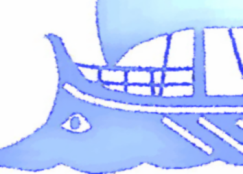 ΟΜΟΣΠΟΝΔΙΑ ΦΟΡΕΩΝ ΨΥΧΟΚΟΙΝΩΝΙΚΗΣ ΑΠΟΚΑΤΑΣΤΑΣΗΣ ΚΑΙ ΨΥΧΙΚΗΣ ΥΓΕΙΑΣ «ΑΡΓΩ»ΗΠΕΙΡΟΥ 41, ΑΘΗΝΑ Τ.Κ. 10439e-mail:info@argo.org.gr ΦΟΡΜΑ ΚΑΤΑΓΡΑΦΗΣ ΔΙΑΘΕΣΙΜΟΤΗΤΑΣ ΨΥΧΟΛΟΓΩΝ ΤΟΥ ΚΕΝΤΡΟΥ ΗΜΕΡΑ……………..…………………....…….…………………….…. Η’ ΤΗΣ ΚΙΝΗΤΗΣ ΜΟΝΑΔΑΣ……………………….……………………………………. ΤΟΥ ΝΠΙΔ………………………………………….………………………… ΓΙΑ ΤΗ ΛΕΙΤΟΥΡΓΙΑ ΤΗΛΕΦΩΝΙΚΗΣ ΓΡΑΜΜΗΣ ΨΥΧΟΛΟΓΙΚΗΣ ΥΠΟΣΤΗΡΙΞΗΣ ΓΙΑ ΤΗΝ ΑΝΤΙΜΕΤΩΠΙΣΗ ΤΩΝ ΣΥΝΕΠΕΙΩΝ ΤΟΥ ΚΟΡΟΝΟΪΟΥ ΣΕ ΣΥΝΕΡΓΑΣΙΑ ΜΕ ΤΟ ΥΠΟΥΡΓΕΙΟ ΥΓΕΙΑΣΑ/ΑΟΝΟΜΑΤΕΠΩΝΥΜΟΤΗΛΕΦΩΝΟ ΕΠΙΚΟΙΝΩΝΙΑΣ (ΔΙΑΦΟΡΕΤΙΚΟ ΕΦΟΣΟΝ ΑΦΟΡΑ ΤΗΝ ΙΔΙΑ ΒΑΡΔΙΑ)ΗΜΕΡΟΜΗΝΙΕΣ ΑΠΟ 30/3/20 ΕΩΣ 30/4/20ΔΙΑΘΕΣΙΜΟΤΗΤΑ ΑΝΑ ΒΑΡΔΙΑΔΙΑΘΕΣΙΜΟΤΗΤΑ ΑΝΑ ΒΑΡΔΙΑΔΙΑΘΕΣΙΜΟΤΗΤΑ ΑΝΑ ΒΑΡΔΙΑΔΙΑΘΕΣΙΜΟΤΗΤΑ ΑΝΑ ΒΑΡΔΙΑΑ/ΑΟΝΟΜΑΤΕΠΩΝΥΜΟΤΗΛΕΦΩΝΟ ΕΠΙΚΟΙΝΩΝΙΑΣ (ΔΙΑΦΟΡΕΤΙΚΟ ΕΦΟΣΟΝ ΑΦΟΡΑ ΤΗΝ ΙΔΙΑ ΒΑΡΔΙΑ)ΗΜΕΡΟΜΗΝΙΕΣ ΑΠΟ 30/3/20 ΕΩΣ 30/4/2008:00-14:0014:00-20:0020:00-02:0002:00-08:0012345678